УТВЕРЖДАЮЗаместитель директора по УПР_________________ М. И. Филиппов«_____» __________ 20 ___ г.РАБОЧАЯ ПРОГРАММа производственной ПРАКТИКИпрограммы подготовки квалифицированных рабочих, служащих по профессии:15.01.26 Токарь – универсалКвалификации выпускника:Токарь 3,4 разряда;Токарь-расточник 3,4 разряда.Якутск – 2017 год Рабочая программа производственной практики разработана на основе Федерального государственного образовательного стандарта среднего профессионального образования по профессии 15.01.26. Токарь-универсал, утвержденного приказом Министерства образования и науки РФ от 2 августа 2013 г. № 821 Организация-разработчик: Государственное автономное профессиональное образовательное учреждение  РС (Я) «Якутский промышленный техникум».Разработчик:Николаев Николай Николаевич, мастер производственного обучения  по профессии «токарь-универсал».1.Требования ФГОС:Область профессиональной деятельности: обработка деталей, металлических изделий с использованием основных технологических процессов машиностроения на металлорежущих станках токарной группы.Объектами профессиональной деятельности являются:заготовки;детали и изделия;инструменты;токарные станки различных конструкций и типов;специальные и универсальные приспособления;контрольно-измерительные инструменты и приборы;режущие инструменты;охлаждающие и смазывающие жидкости;техническая и справочная документация.Виды профессиональной деятельности :формирование, закрепление, развитие практических навыков и компетенций в процессе выполнения определенных видов работ, связанных с будущей профессиональной деятельностью.- токарная обработка заготовок, деталей, изделий и инструментов;- обработка деталей и изделий на токарно-карусельных станках;- растачивание и сверление деталей;	           - обработка деталей на токарно-револьверных станках.2.Цель производственной практики:закрепление и совершенствование приобретенных в процессе обучения профессиональных умений обучающихся по изучаемой профессии, развитие общих и профессиональных компетенций, освоение современных производственных процессов, адаптация обучающихся к конкретным условиям деятельности организаций различных организационно-правовых форм.Задачи производственной практики:В ходе освоения программы производственной практики студент должен:иметь практический опыт по ПМ.01.:- работы на токарных станках различных конструкций и типов по обработке деталей различной конфигурации;- контроля качества выполненных работ;уметь:	- обеспечивать безопасную работу;	- обрабатывать детали на универсальных токарных станках с применением режущего инструмента и универсальных приспособлений и на специализированных станках, налаженных для обработки определённых простых и средней сложности деталей или выполнения отдельных операций;	- обрабатывать тонкостенные детали с толщиной стенки до 1мм и длиной до 200мм;	- обрабатывать длинные валы и винты с применением подвижного и неподвижного люнетов, выполнять глубокое сверление и расточку отверстий пушечными свёрлами и другим специальным инструментом;	- обрабатывать детали, требующие точного соблюдения размеров между центрами эксцентрично расположенных отверстий или мест обточки;	- обрабатывать детали из графитовых изделий для производства твёрдых сплавов;	- обрабатывать новые и перетачивать выработанные прокатные валки с калиброванием простых и средней сложности профилей;	- выполнять обдирку и отделку шеек валков;	- обрабатывать и выполнять доводку сложных деталей и инструментов с большим числом переходов, требующих перестановок и комбинированного крепления при помощи различных приспособлений и точной выверки в нескольких плоскостях;	- обтачивать наружные и внутренние фасованные поверхности, сопряжённые с криволинейными цилиндрическими поверхностями, с труднодоступными для обработки и измерений местами;	- обрабатывать длинные валы и винты с применением нескольких люнетов;	- нарезать и выполнять накатку многозаходныхрезьб различного профиля и шага;	- выполнять окончательное нарезание червяков;	- выполнять операции по доводке инструмента, имеющего несколько сопрягающихся поверхностей;	- обрабатывать сложные крупногабаритные детали и узлы на универсальном оборудовании;	- обрабатывать заготовки из слюды и микалекса;	- устанавливать детали в различные приспособления и на угольнике с точной выверкой в горизонтальной и вертикальной плоскостях;	- нарезать наружную и внутреннюю треугольную и прямоугольную резьбы метчиком или плашкой;	- нарезать наружную и внутреннюю однозаходную треугольную, прямоугольную и трапецеидальную резьбы резцом;	- нарезать резьбы вихревыми головками;	нарезать наружные и внутренние двухзаходные треугольные, прямоугольные, полукруглые и трапецеидальные резьбы;	- управлять станками (токарно-центровыми) с высотой центров 650-2000мм, оказывать помощь при установке и снятии деталей, при промерах под руководством токаря более высокой квалификации;	- управлять токарно-центровыми станками с высотой центров 2000мм и выше, расстоянием между центрами 10000мм и более;	- управлять токарно-центровыми станками с высотой центров до 800мм, имеющих более трёх суппортов, под руководством токаря более высокой квалификации или самостоятельно;	- выполнять токарные работы методом совмещённой плазменно-механической обработки под руководством токаря более высокой квалификации;	- обрабатывать и выполнять доводку сложных деталей по 7-10 квалитетам на универсальных токарных станках, а также с применением метода совмещённой плазменно-механической обработки;	- выполнять обработку новых и переточку выработанных прокатных валков с калибровкой сложного профиля, в том числе выполнять указанные работы по обработке деталей и инструмента из труднообрабатываемых высоколегированных и жаропрочных материалов методом совмещённой плазменно-механической обработки;	- выполнять необходимые расчёты для получения заданных конусных поверхностей;	- управлять подъёмно-транспортным оборудованием с пола;	- выполнять строповку и увязку грузов для подъёма, перемещения, установки и складирования;	- контролировать параметры обработанных деталей;	- выполнять уборку стружки.знать:- технику безопасности работы на станках;- правила управления крупногабаритными станками, обслуживаемыми совместно с токарем более высокой квалификации;- способы установки и выверки деталей;- правила применения, проверки на точность универсальных и специальных приспособлений;- правила управления, подналадки и проверки на точность токарных станков;- правила и технологию контроля качества обработанных деталей.иметь практический опыт по ПМ.02.:- работы на токарно-карусельных станках;- контроля качества обработанных деталей;уметь:- обеспечивать безопасную работу;	- обрабатывать детали и изделия на токарно-карусельных станках с применением режущего инструмента и универсальных приспособлений и на специализированных станках, налаженных для обработки определённых простых и средней сложности деталей или выполнения отдельных операций;	- выполнять операции по обточке и расточке цилиндрических, конических и фасонных поверхностей с использованием в работе нескольких суппортов одновременно;	- обрабатывать конусы за две подачи;	- обрабатывать сложные детали с большим числом переходов и установкой их на универсальных токарно-карусельных станках различных конструкций;	- обтачивать наружные и внутренние криволинейные поверхности, сопряжённые с криволинейными цилиндрическими поверхностями двумя подачами, а также конусные поверхности с труднодоступными для обработки и измерения местами;	- устанавливать детали в патрон или планшайбу с выверкой по угольнику и рейсмасу;	- устанавливать детали по индикатору во всех плоскостях;	- устанавливать детали с комбинированным креплением при помощи угольников, подкладок, планок;	- управлять токарно-карусельными станками с диаметром планшайбы от 4000 до 9000мм под руководством токаря карусельщика более высокой квалификации;	- управлять токарно-карусельными станками с диаметром планшайбы от 8000мм и выше;	- управлять токарно-карусельными станками с диаметром планшайбы свыше 7000мм;	- выполнять токарные работы методом совмещённой плазменно-механической обработки под руководством токаря-карусельщика более высокой квалификации;	- обрабатывать сложные детали на токарно-карусельных станках различных типов по 7-10 квалитетам с большим числом переходов, а также с применением метода совмещённой плазменно-механической обработки;	- включать и выключать плазменную установку;	- выполнять наладку станка плазменной установки и плазмотрона на совмещённую обработку;	- обрабатывать сложные, крупногабаритные детали на уникальных токарно-карусельных станках, в том числе выполнять указанные работы по обработке деталей из труднообрабатываемых, высоколегированных и жаропрочных материалов методом совмещённой плазменно-механической обработки;	- исправлять профиль цельнокатаных колёс подвижного состава после прокатки;	- обрабатывать по заданным размерам;	- устанавливать колёса на станок, закреплять и снимать их со станка после обработки;	- выполнять точное обтачивание, подрезание и растачивание в труднодоступных местах;	- обтачивать цельнокатаные колёса подвижного состава по кругу катания (по копиру), выполнять подрезку торцов наружной стороны ступиц, расточку отверстий;	- нарезать сквозные и упорные ленточные резьбы по 8-10 квалитетам;	- нарезать резьбы всех профилей по 6-7 квалитетам;	- контролировать качество обработанных деталей.знать:- технику безопасности при работе;- правила управления станками, подналадки и проверки точность токарно-карусельных станков различных типов;- правила управления крупными станками, обслуживаемыми совместно с токарем более высокой квалификации;- марки и правила применения шлифовальных кругов;- способы наладки плазмотрона;- правила проверки на точность уникальных или других сложных карусельных станков;- способы достижения заданных квалитетов и параметров шероховатости;- правила и технологию контроля качества обработанных деталей.иметь практический опыт по ПМ.03.:- работы на расточных станках различного типа;- контроля качества обработанных деталей;уметь:- обеспечивать безопасную работу;	- обрабатывать детали на универсальных расточных станках и станках глубокого сверления с применением режущего инструмента и универсальных приспособлений;	- на специализированных станках, а также на алмазно-расточных станках определённого типа, налаженных для обработки простых деталей с большим числом переходов и установок на универсальных, координатно-расточных, а также алмазно-расточных станках различных типов;	- управлять расточными станками с диаметром шпинделя от 200 до 250мм и выше под руководством токаря-расточника более высокой квалификации;	- устанавливать детали и узлы на столе станка с точной выверкой в двух плоскостях;	- обрабатывать детали, требующие точного соблюдения расстояния между центрами параллельно расположенных отверстий, допуска перпендикулярности или заданных узлов расположения осей;	- растачивать с применением одной и двух борштанг одновременно и летучего суппорта;	- определять положения осей координат при растачивании нескольких отверстий, расположенных в двух плоскостях;	- выполнять наладку станков;	- обрабатывать сложные детали и узлы с большим числом обрабатываемых наружных и внутренних поверхностей, с труднодоступными для обработки и измерений местами и соблюдением размеров на универсальных расточных станках;	- обрабатывать детали и узлы с выверкой в нескольких плоскостях с применением стоек, борштанг, летучих суппортов и головок;	- нарезать резьбы различного профиля и шага;	- выполнять координатное растачивание отверстий в приспособлениях и без них с передвижением по координатам при помощи индикаторов и микрометрического инструмента;	- растачивать отверстия на алмазно-расточных станках всех типов в сложных деталях по 6 квалитету;	- контролировать качество обработанных деталей.знать:- технику безопасности при работе;- углы и правила заточки и установки режущего инструмента;- правила подналадки и проверки на точность расточных станков различных типов;- правила управления крупногабаритными станками, обслуживаемыми совместно с токарем-расточником более высокой квалификации;- правила применения универсальных и специальных приспособлений, правила проверки на точность;- правила заточки и установки режущего инструмента;- способы наладки специализированных борштанг;- правила и технологию проведения контроля качества обработанных деталей.иметь практический опыт по ПМ.04.:- работать на токарно-револьверных станках;- контроля качества обрабатываемых деталей.уметь:	- обеспечивать безопасную работу;	- обрабатывать детали различной сложности  на токарно-револьверных станках различных конструкций с применением режущего инструмента и универсальных приспособлений на станках, налаженных для обработки определённых деталей или для выполнения отдельных операций;	- нарезать наружную и внутреннюю треугольную и прямоугольную резьбы метчиками и плашками;	- выполнять подналадку станка;	- нарезать наружные и внутренние двухзаходные треугольные, прямоугольные, полукруглые, пилообразные и однозаходные трапецеидальные резьбы;	- контролировать качество деталей, обработанных на токарно-револьверных станках различных конструкций;знать:- технику безопасности при работе;- правила подналадки и проверки на точность токарно-револьверных станков различных типов;- геометрию, правила заточки и установки режущего инструмента, изготовленного из - инструментальных сталей или с пластиной из твердых сплавов либо керамической;- правила и технологию контроля качества деталей, обрабатываемых на токарно-револьверных станках различных типов.3.Требования к результатам производственной практики:Результатом освоения производственной практики является овладение обучающимися видом профессиональной деятельности профессиональных модулей, в том числе профессиональными и общими компетенциями:4.Сроки производственной практики по профессиональным модулям: ПМ.01, ПМ.02, ПМ.03, ПМ. 04.5. Место проведения производственной практики:производственная практика проводитсяна  ОАО «Якутская энегоремонтная компания» и на других предприятиях г. Якутска, где выполняются работы  металлообрабатывающего профиля.6.Количество часов на освоение программы производственной практики.Всего756 часов, в том числе:В рамках освоения ПМ.01.  Токарная обработка заготовок, деталей, изделий и инструментов- производственная практика- 252часа.В рамках освоения ПМ.02. Обработка деталей и изделий на токарно-карусельных станках- производственная практика – 144 часа.В рамках освоения ПМ.03.  Растачивание и сверление деталей - производственная практика – 216 часов.В рамках освоения ПМ.04. Обработка деталей на токарно-револьверных станках - производственная практика- 144 часов.7.Структура и содержание производственной практики по профессии:ПМ.01. ТОКАРНАЯ ОБРАБОТКА ЗАГОТОВОК, ДЕТАЛЕЙ, ИЗДЕЛИЙ И ИНСТРУМЕНТОВ.5. Контроль деятельности студента.Во время прохождения практики студент обязан:  получитьот руководителя задание;  ознакомиться с программой производственной  практики, календарно-тематическим планом и заданием;  полностью выполнять программу производственной практики и задание;  являться на проводимые под руководством преподавателя-руководителя практики предусмотренные расписанием практические занятия, сообщать руководителю о ходе работы и обо всех отклонениях и трудностях прохождения производственной практики;  систематически и своевременно накапливать материалы для отчета об производственной практики;  проводить поиск необходимой информации, осуществлять расчеты, анализ и обработку материалов для выполнения задания по производственной практике;  подготовить отчет об производственной практики и презентацию для его публичной защиты;  подчиняться действующим в Техникуме правилам внутреннего трудового распорядка и техники безопасности;  по окончании производственной практики сдать письменный отчет о прохождении производственной практики руководителю на регистрацию и проверку и своевременно, в установленные сроки, защитить после устранения замечаний руководителя, если таковые имеются. Обязанности руководителя производственной практики Общий контроль над подготовкой и проведением производственной практики осуществляется руководителем производственной практики. Руководитель производственной практики:  - обеспечивает выполнение всех организационных мероприятий перед началом прохождения производственной практики;  - обеспечивает высокое качество прохождения производственной практики студентами и строгое соответствие ее производственному плану, программе и календарно-тематическому плану;  - разрабатывает и выдает студентам задания для прохождения производственной практики; - несет ответственность за соблюдение студентами правил техники безопасности;  - осуществляет контроль над работой студентов в ходе производственной практики и ее содержанием;  - подводит итоги прохождения производственной практики.6.Учебно-методическое и информационное обеспечение производственной практики:Основные источники:1 Багдасарова Т.А.  Выполнение работ по профессии «Токарь». - М.: Издательский центр «Академия», 2013. 2 Багдасарова Т.А.  Токарь: технология обработки: уч. пособие. М. ОИЦ. «Академия», 20133. Вереина Л.И.  Техническая механика: учебник. М. ОИЦ. «Академия», стр., 2010. – 224 с. 4. Вереина Л.И. Справочник токаря – М.: ОИЦ«Академия», 2011г.5. Шеметов М.Г. и др. Справочник токаря-универсала. М.: Машиностроение, 20076. Вереина Л.И. Краснов М.М.. Устройство металлорежущих станков– ОИЦ «Академия», 2012г.7. Заплатин В.Н. Основы материаловедения (металлообработка)- ОИЦ «Академия» 2013г.Дополнительные источники:1. Босинзон М.А. Современные системы ЧПУ и их эксплуатация: учебник.       Рекомендовано ФГУ «ФИРО». – 3-е изд., стер., 2010. – 192с.                     2. Заплатин В.Н., Сапожников Ю.И., Дубов А.В. и др. Лабораторный практикум по      материаловедению (металлообработка): учебное пособие: М. ОИЦ. «Академия», 2010.3.  Соколова Е.Н. Материаловедение (металлообработка). Рабочая тетрадь.         М.: Издательский центр «Академия», 2008. - 96 с.4. Стерин И.С. Учебное пособие / Токарь-универсал. М.: Дрофа, 2010. – 551 с.5. Чумаченко Ю.Т. Материаловедение и слесарное дело. М.: Машиностроение, 2009     Журналы:«Технология машиностроения»Электронный образовательный ресурс:Допуски и технические измерения  для профессий, связанных с металлообработкой ТА Багдасарова	Академия	2013Технологическая оснастка	ВВ Ермолаев	Академия	2013Технологическое оборудование машиностроительного производства	БИ Черпаков ЛИ Вереина	Академия	2013INTERNET-РЕСУРСЫ.http://www.tokar.ru/7. Материально-техническое обеспечение производственной практики:металлорежущие станки токарной группы различных конструкций:токарно-винторезныхтокарно-карусельныхтокарно-револьверныхрасточных станков.Приспособление и оснастка станков токарной группы.Измерительный инструмент (штангенциркуль, микрометр, калибры резьбовые и Морзе, инструмент для контроля и измерения угловых величин и шаблоны различной конструкции.Программа составлена в соответствии с требованиями  ФГОС  СПО по профессии 150126.«Токарь-универсал»Разработчик:Николаев Н.Н._____        мастер производственного обучения по профессии «Токарь-универсал» ГАПОУ РС(Я) ЯПТ. Рецензенты:      Филиппов М.И._________________________ Зам. директора по УПР, преподаватель спец. предметов по профессии «Токарь-универсал»______________________________________________________________________________________________________________________________Программа одобрена на заседании ПЦК  «Металлообработки и техники» ГАПОУ РС(Я) ПЛ ЯПТПротокол №     от «     »                           2017 г.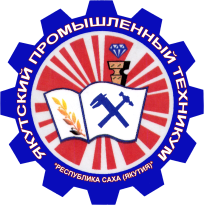 Министерство  образования и наукиРеспублики Саха(Якутия)Государственное автономное профессиональное  образовательное учреждение Республики Саха (Якутия)«Якутский промышленный техникум»РАССМОТРЕНО                    на заседании предметно-цикловой комиссии металлообработки и техникиПротокол № ___ от ________ 2017 г.Председатель ПЦК ________________.ОДОБРЕНО И РЕКОМЕНДОВАНОМетодическим советом ГАПОУ РС (Я) ЯПТПротокол № ___ от ________ 2017 г.Председатель МС ___________________Филиппов М.И.Вид профессиональной деятельностиНаименование результатов практикиПМ. 01. Токарная обработка заготовок, деталей, изделий и инструментов.ПК.1.1.Обрабатывать детали и инструменты на токарных станках.ПК.1.2.Проверять качество выполненных токарных работ.ОК 1.	Понимать сущность и социальную значимость своей будущей профессии, проявлять к ней устойчивый интересОК 2.	Организовывать собственную деятельность, исходя из цели и способов ее достижения, определенных руководителемОК3.Анализировать рабочую ситуацию, осуществлять текущий и итоговый контроль, оценку и коррекцию собственной деятельности, нести ответственность за результаты своей работыОК4.Осуществлять поиск информации, необходимой для эффективного выполнения профессиональных задачОК5.Использовать информационно-коммуникационные технологии в профессиональной деятельностиОК 6.	Работать в команде, эффективно общаться с коллегами, руководством, клиентамиОК7.Исполнять воинскую обязанность, в том числе с применением полученных профессиональных знаний (для юношей)ПМ. 02. Обработка деталей и изделий на токарно-карусельных станках.ПК.2.1.Обрабатывать детали и изделия на токарно-карусельных станках работ.                            ПК.2.2. Проверять качество выполненных на тОК 1.	Понимать сущность и социальную значимость своей будущей профессии, проявлять к ней устойчивый интерес                                             ОК 2.	Организовывать собственную деятельность, исходя из цели и способов ее достижения, определенных руководителем.          ОК3.Анализировать рабочую ситуацию, осуществлять текущий и итоговый контроль, оценку и коррекцию собственной деятельности, нести ответственность за результаты своей работы.      ОК4.Осуществлять поиск информации, необходимой для эффективного выполнения профессиональных задач.                ОК5.Использовать информационно-коммуникационные технологии в профессиональной деятельности.                               ОК 6.	Работать в команде, эффективно общаться с коллегами, руководством, клиентами.                             ОК7.Исполнять воинскую обязанность, в том числе с применением полученных профессиональных знаний (для юношей)окарно-карусельных станках работ.ПМ. 03. Растачивание и сверление деталей.ПК.3.1.Растачивать и сверлить детали на расточных станках различных типов. ПК.3.2.Проверять качество выполненных на расточных станках работ.                                       ОК 1.Понимать сущность и социальную значимость своей будущей профессии, проявлять к ней устойчивый интерес                                          ОК 2.	Организовывать собственную деятельность, исходя из цели и способов ее достижения, определенных руководителем.                 ОК3.Анализировать рабочую ситуацию, осуществлять текущий и итоговый контроль, оценку и коррекцию собственной деятельности, нести ответственность за результаты своей работы.         ОК4.Осуществлять поиск информации, необходимой для эффективного выполнения профессиональных задач.                        ОК5.Использовать информационно-коммуникационные технологии в профессиональной деятельности.                                   ОК 6.	Работать в команде, эффективно общаться с коллегами, руководством, клиентами.     ОК7.Исполнять воинскую обязанность, в том числе с применением полученных профессиональных знаний (для юношей).ПМ. 04. Обработка деталей на токарно-револьверных станках.ПК.4.1.Обрабатывать детали на токарно-револьверных станках.                   ПК.4.2.Проверять качество выполненных на токарно-револьверных станках работ.ОК 1.	Понимать сущность и социальную значимость своей будущей профессии, проявлять к ней устойчивый интерес.                                               ОК 2.	Организовывать собственную деятельность, исходя из цели и способов ее достижения, определенных руководителем.                                        ОК3.Анализировать рабочую ситуацию, осуществлять текущий и итоговый контроль, оценку и коррекцию собственной деятельности, нести ответственность за результаты своей работы. ОК4.Осуществлять поиск информации, необходимой для эффективного выполнения профессиональных задач.                         ОК5.Использовать информационно-коммуникационные технологии в профессиональной деятельности.                                       ОК 6.	Работать в команде, эффективно общаться с коллегами, руководством, клиентами. ОК7.Исполнять воинскую обязанность, в том числе с применением полученных профессиональных знаний (для юношей).Коды формируемых компетенцийКоды формируемых компетенцийНаименование профессионального модуляОбъём времени, отведённый на практику(в неделях, часах)Сроки проведенияОК 1.ОК 2.ОК 3.ОК 4.ОК 5.ОК 6.ОК 7.ПК 1.1. ПК1.2.ПМ.01.  Токарная обработка заготовок, деталей, изделий и инструментов.7\2522 курс: 4 семестр – 252часаОК 1.ОК 2.ОК 3.ОК 4.ОК 5.ОК 6.ОК 7.ПК2.1.ПК 2.2..ПМ.02.Обработка деталей и изделий на токарно-карусельных станках4\1443курс: 6 семестр -144 часаОК 1.ОК 2.ОК 3.ОК 4.ОК 5.ОК 6.ОК 7.ПК 3.1ПК 3.2ПМ.03.  Растачивание и сверление деталей.6\2163 курс:5 семестр – 216 часаОК 1.ОК 2.ОК 3.ОК 4.ОК 5.ОК 6. ОК 7.ПК 4.1ПК 4.2ПМ.04. Обработка деталей на токарно-револьверных станках.4\1443курс: 6семестр – 144 часаИтого:Итого:Итого:756 часов№ п/пСтруктураСодержаниеОбъём часовФормы текущего контроля1ПодготовительныйОзнакомление с правилами внутреннего трудового распорядка, производственный инструктаж по технике безопасности и т.д.6Наблюдение2ПроизводственныйСоставление маршрутной карты изготовления детали.Участие в проектировании технологического маршрута изготовления детали с выбором типа оборудования.Участие в организации работ по производственной эксплуатации и обслуживанию станков (в т.ч. с ЧПУ).Ознакомление с особенностями технологического процесса производства типовых деталей в условиях единичного, серийного и массового производства.Выполнение токарных работ сложностью 3-4 разряда.6666210Наблюдение за ходом выполнения работ, за деятельностью обучающихся на производственной практике.3АналитическийАнализ полученной информации, подготовка к экзамену по производственной практике.6Проверка отчёта4ОтчётныйСдача экзамена по производственной практике, устранение замечаний руководителя практики.6Проверка отчётаПМ.02. Обработка деталей и изделий на токарно-карусельных станкахПМ.03.РАСТАЧИВАНИЕ И СВЕРЛЕНИЕ ДЕТАЛЕЙПМ.02. Обработка деталей и изделий на токарно-карусельных станкахПМ.03.РАСТАЧИВАНИЕ И СВЕРЛЕНИЕ ДЕТАЛЕЙПМ.02. Обработка деталей и изделий на токарно-карусельных станкахПМ.03.РАСТАЧИВАНИЕ И СВЕРЛЕНИЕ ДЕТАЛЕЙПМ.02. Обработка деталей и изделий на токарно-карусельных станкахПМ.03.РАСТАЧИВАНИЕ И СВЕРЛЕНИЕ ДЕТАЛЕЙПМ.02. Обработка деталей и изделий на токарно-карусельных станкахПМ.03.РАСТАЧИВАНИЕ И СВЕРЛЕНИЕ ДЕТАЛЕЙ№ п/пСтруктураСодержаниеОбъём часовФормы текущего контроля1ПодготовительныйОзнакомление с правилами внутреннего трудового распорядка, производственный инструктаж по технике безопасности и т.д.6Наблюдение2ПроизводственныйВыполнение комплексных токарных работ по обработке наружных поверхностей сложностью 2-3 разряда. Выполнение комплексных работ по обработке отверстий деталей типа: втулка, муфта,  шестерни и др. сложностью 2-3 разряда. Обточка цилиндрических поверхностей  отверстий деталейЗаточка резцов. Контроль качества.80106642Наблюдение за ходом выполнения работ, за деятельностью обучающихся на производственной практике.3АналитическийАнализ полученной информации, подготовка к экзамену по производственной практике.6Проверка отчёта4ОтчётныйСдача экзамена по производственной практике, устранение замечаний руководителя практики.6Проверка отчётаПМ.04. ОБРАБОТКА ДЕТАЛЕЙ НА ТОКАРНО-РЕВОЛЬВЕРНЫХ СТАНКАХ.ПМ.04. ОБРАБОТКА ДЕТАЛЕЙ НА ТОКАРНО-РЕВОЛЬВЕРНЫХ СТАНКАХ.ПМ.04. ОБРАБОТКА ДЕТАЛЕЙ НА ТОКАРНО-РЕВОЛЬВЕРНЫХ СТАНКАХ.ПМ.04. ОБРАБОТКА ДЕТАЛЕЙ НА ТОКАРНО-РЕВОЛЬВЕРНЫХ СТАНКАХ.ПМ.04. ОБРАБОТКА ДЕТАЛЕЙ НА ТОКАРНО-РЕВОЛЬВЕРНЫХ СТАНКАХ.№ п/пСтруктураСодержаниеОбъём часовФормы текущего контроля1ПодготовительныйОзнакомление с правилами внутреннего трудового распорядка, производственный инструктаж по технике безопасности и т.д.6Наблюдение2ПроизводственныйВыполнение комплексных токарных работ на токарно-револьверных станках по обработке наружных поверхностей сложностью 2-3 разряда. Выполнение комплексных работ по обработке изделий сложностью 2-3 разряда.Дефекты обработки: причины и предупреждение.Контроль качества обрабатываемых изделий706542Отчёт пр. практики3АналитическийАнализ полученной информации, подготовка к экзамену по производственной практике.6Проверка отчёта4ОтчётныйСдача экзамена по производственной практике, устранение замечаний руководителя практики.6Проверка отчёта